Об утверждении градостроительногоплана земельного участка     	В соответствии со статьями 44, 45 Градостроительного кодекса Российской Федерации, заявлением ООО «Уралэлектрострой»:     	1. Утвердить градостроительный план земельного участка от 04.10.2016 года: 	- № RU 56516312-29 площадью 16398,00 м2, находящегося по адресу: Оренбургская область, Курманаевский район, Лабазинский сельсовет, на земельном участке расположено сооружение – подстанция 110/35/6 кВ, кадастровый номер 56:16:1202001:40 – земли промышленности под объекты нефтедобычи.         2. Постановление вступает в силу со дня подписания.Глава муниципального образования                                       В.А. ГражданкинРазослано: в дело, прокурору, отделу архитектуры и градостроительства Курманаевского района, ООО «Уралэлектрострой»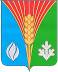 АдминистрацияМуниципального образованияЛабазинский сельсоветКурманаевского районаОренбургской областиПОСТАНОВЛЕНИЕ14.10.2016 № 163-п